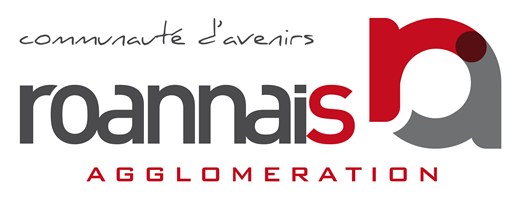 CONSEIL COMMUNAUTAIRESéance publique du jeudi 22 juillet 2021à 18 h 00Chorum Alain Gilles - rue des Vernes à ROANNE_____ORDRE DU JOURASSEMBLEES1. Exercice des pouvoirs délégués au Président et au bureau – Compte-rendu.FINANCES2. Budget annexe « Aménagement des zones d’activités économiques et commerciales » : Décision Modificative n°3 (DM technique)3. Attribution d’un fonds de concours de fonctionnement aux communes de Villemontais, Saint Haon le Vieux, Lentigny et Saint André D’Apchon - Neutralité fiscale4. Attribution d’un fonds de concours d’investissement aux communes de Saint Jean Saint Maurice, Villemontais, Saint Haon le Vieux, La Pacaudière, Pouilly-les-Nonains et Lentigny - Neutralité fiscaleDEVELOPPEMENT ECONOMIQUE5. Service accueil et accompagnement des entreprises - Convention d’animation du Projet Alimentaire Territorial (PAT) du Roannais avec les communautés de communes Charlieu-Belmont Communauté, Pays d’Urfé, Pays entre Loire et Rhône et vals d’Aix et Isable6. Contrats de Relance et de Transition Ecologique (CRTE) avec la Communauté de Communes du Pays d’Urfé et la Communauté de Communes du Pays entre Loire et Rhône (COPLER) : approbation du CRTESPORT DE HAUT NIVEAU7. Equipements sportifs - Tarifs à compter du 1er aout 20218. Sport de haut niveau - Association Chorale Roanne Basket : Subvention au titre de la saison 2021-2022 et convention de la saison sportive 2021-20229. Sport de haut niveau - Association Loire Nord Tennis de Table : Subvention au titre de la saison 2021-2022 et convention de la saison sportive 2021-202210. Sport de haut niveau - Association Roannais Basket Féminin - Convention au titre de la saison sportive 2021-2022 et subvention au titre de la saison 2021-202211. SAOS Chorale Roanne Basket - Subvention saison au titre de la saison 2021-2022 et convention saison sportive 2021-2022TOURISME12. Parc résidentiel de loisirs les Noës - Tarifs à compter du 1er septembre 2021 - Abrogation de la délibération du conseil communautaire n° DCC 2019-214 du 
17 décembre 201913. Office de tourisme : Dissolution de la régie autonome « Office de tourisme de Roannais Agglomération » et création d’un office de tourisme intercommunautaire14. Open de Villerest - Pêche – 2021 - Subvention exceptionnelle à la Fédération de la Loire pour la Pêche et la Protection du Milieu Aquatique (FLPPMA)  POLITIQUE DE LA VILLE15. ESPACE 2M : Subvention 2021 pour l’activité mission locale et convention d’objectifsSANTE16. Gestion du Scarabée - Équipement plurifonctionnel a vocations économique et évènementielle : prolongation de la mise à disposition gratuite de l’équipement pour le centre de vaccination17. Tarification de l’activité « Sport sur ordonnance »EAU ET ASSAINISSEMENT18. Cycle de l’Eau - Révision du Schéma Directeur d’Aménagement et de Gestion de l’Eau et du Programme de Gestion du Risque Inondation du bassin Loire-Bretagne - Consultation publique19. Délégation de service public pour la construction et l’exploitation d’une unité de méthanisation - Avenant n°2 au contrat avec la société dédiée ROANNE BIOENERGIE20. Transfert des résultats suite au transfert de la compétence eau de la commune des Noës à Roannais Agglomération - Convention tripartite avec la commune des Noës et Roannaise de l’Eau fixant les modalités de transferts des résultats de l’exercice 2019CULTURE21. Conservatoire Musique - Danse – Théâtre - Approbation du projet d’établissement 2017-2025 : « Une école du spectacle vivant » et demande de classement auprès du Ministère de la Culture GRANDS EQUIPEMENTS22. Travaux de réaménagement de piscine Nauticum à Roanne (Lot 4 – Couvertures étanchéité) : Remise de pénalités à la société ETANCHEITE ROANNAISEHABITAT23. Dispositif d’aide à la réhabilitation - Opération située 158 route de la Mirandole à Villerest - Attribution d’un fonds de concours à la commune de Villerest